Gulliver’s Travels – Second Voyage Dinner Table Danger – WorksheetGulliver is in the Brobdingnag, the land of the giants.  Adopted by a young girl, Glumdalclitch, he moves into the royal palace. He is a favourite at court – but has one dangerous enemy.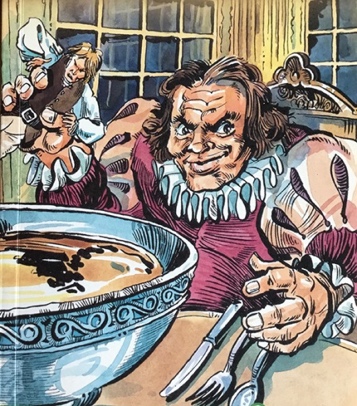 Watch/Listen: Dinner Table DangerQuick Check Questions – True or FalseThe dwarf is bigger than Gulliver. The dwarf is angry with Gulliver.The dwarf tries to bully Gulliver.Gulliver pretends that the dwarf is his brother.The dwarf attacks Gulliver for no reason. Who am I? Choose from the people below.  I hate this new fellow at the palace. I want him to leave.I saw Gulliver fall – but I didn’t know what to do.I was on the other side of the roomI helped Gulliver climb out of the bowl.I ruined my clothes.Nurse * Gulliver * dwarf * Queen * Glumdalclitch *ComprehensionWhy does the dwarf not want Gulliver at the palace?How does Gulliver provoke the dwarf?What does the dwarf do to Gulliver at the dinner table?Why does Gulliver survive the attack?Who drinks four pints of cream?Who is ‘ forced … to drink up the bowl of cream’Who sends the dwarf away to another family?Why is Gulliver happy when the dwarf leaves the palace?Vocabulary … this nasty little fellow – unpleasant, malevolent, unkind… jealous of me – envious , to have a sense of injusticeWritingYou are either Glumdalclitch  or the dwarf. Write a diary entry about what happened at dinner from your point of view. (25-50 words)